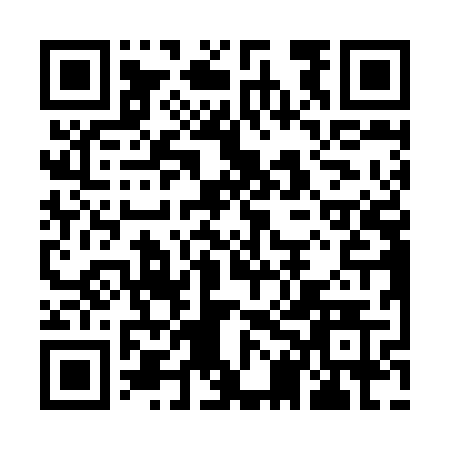 Prayer times for Alexander Heights, Alabama, USAWed 1 May 2024 - Fri 31 May 2024High Latitude Method: Angle Based RulePrayer Calculation Method: Islamic Society of North AmericaAsar Calculation Method: ShafiPrayer times provided by https://www.salahtimes.comDateDayFajrSunriseDhuhrAsrMaghribIsha1Wed4:436:0012:484:327:368:532Thu4:425:5912:484:327:378:543Fri4:415:5712:484:327:388:554Sat4:395:5712:474:327:398:565Sun4:385:5612:474:327:408:576Mon4:375:5512:474:327:408:587Tue4:365:5412:474:327:418:598Wed4:355:5312:474:327:429:009Thu4:335:5212:474:327:439:0110Fri4:325:5112:474:337:449:0311Sat4:315:5012:474:337:449:0412Sun4:305:4912:474:337:459:0513Mon4:295:4912:474:337:469:0614Tue4:285:4812:474:337:479:0715Wed4:275:4712:474:337:489:0816Thu4:265:4612:474:337:489:0917Fri4:255:4612:474:337:499:1018Sat4:245:4512:474:337:509:1119Sun4:235:4412:474:347:519:1220Mon4:225:4412:474:347:519:1321Tue4:225:4312:474:347:529:1422Wed4:215:4212:474:347:539:1523Thu4:205:4212:484:347:539:1624Fri4:195:4112:484:347:549:1725Sat4:185:4112:484:347:559:1826Sun4:185:4012:484:357:569:1827Mon4:175:4012:484:357:569:1928Tue4:165:4012:484:357:579:2029Wed4:165:3912:484:357:589:2130Thu4:155:3912:484:357:589:2231Fri4:155:3912:494:367:599:23